Perceptions 2016: The Art of Citizenship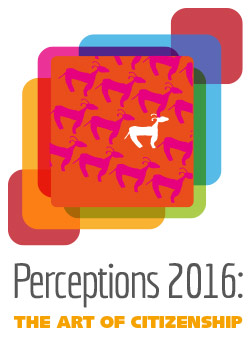 September-October 2016Logo  based on artwork by Selene Perez (2012 - Creativity Explored)APPLICATION SUBMISSIONS PLEASE READ THE ACCOMPANYING CALL FOR APPLICATIONS AND CONDITIONS CAREFULLY BEFORE COMPLETING THE SUBMISSION*(height x width x depth)** artworks which travel by international mail will be framed on arrival.Work by Irish Artists must be received already framed at adequate gallery standard.*** The information provided in the application form, may be used for publicity purposes to promote the exhibition and the work of the artists involved unless explicitly communicated that artist has specific requests around confidentiality.IMPORTANT INFORMATIONApplications should be sent by email to info@perceptions2016.comThe application should be accompanied by up to four digital images of the work being submitted.The images should be a minimum of 1280 px wide, a minimum of 1mb and max of 2mb.The images should be of professional standard for use in publicity of the exhibition and the artists work, taken with adequate lighting, neat square cropping and excluding any unnecessary backgrounds.Submissions should be made with the following subject in email:“Submission Perceptions 2016”, followed by name of the artist.If organisations are submitting work by more than one artist, please submit a separate email and form for each artist.Completed applications must be submitted on or before February 19th 2016. No applications will be received after this deadline.PLEASE READ THE ACCOMPANYING CALL FOR APPLICATIONS AND CONDITIONS CAREFULLY BEFORE SUBMITTING THE APPLICATION.www.perceptions2016.comName of Artist:Name of Supported studio That Artist attendsStudio Address:Studio Website:Any other relevant Web links.Email:Telephone:Title (1):                                                              Year: Title (1):                                                              Year: Medium:Medium:Dimensions (h x w x d) *:Dimensions (h x w x d) *: **Framing or presentation requirements **Framing or presentation requirementsTitle (2):                                                              Year:Title (2):                                                              Year:Medium:Medium:Dimensions (h x w x d) *:Dimensions (h x w x d) *: **Framing or presentation requirements **Framing or presentation requirementsTitle (3):                                                              Year:Medium:Dimensions (h x w x d) *: **Framing or presentation requirementsTitle (4):                                                              Year:Medium:Dimensions (h x w x d) *: **Framing or presentation requirements***Artists statement/ informationApproach to work. (media, themes, interests etc) - max 100 wordsBrief description of work submitted – max 100 wordsBrief summary of previous exhibitions / projects the artist has been involved in.